Shabanov OleksandrExperience:Position applied for: Electrical EngineerDate of birth: 26.01.1987 (age: 30)Citizenship: UkraineResidence permit in Ukraine: NoCountry of residence: UkraineCity of residence: SevastopolContact Tel. No: +7 (869) 242-99-83 / +7 (978) 045-45-53E-Mail: sasha.ua87@bk.ruU.S. visa: NoE.U. visa: NoUkrainian biometric international passport: Not specifiedDate available from: 20.02.2014English knowledge: ModerateMinimum salary: 3000 $ per month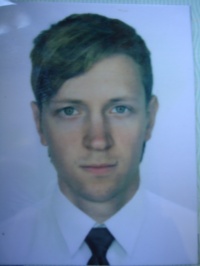 PositionFrom / ToVessel nameVessel typeDWTMEBHPFlagShipownerCrewing17.10.2012-25.01.2013ApolloniaPassenger Ro-Ro Ship18060Pielstick10300Moldova, GiurgiulestSireny Managment Linited B.V.IAnship-serviceElectrician20.09.2011-06.05.2012ApolloniaPassenger Ro-Ro Ship18060Pielstick10300Moldova, GiurgiulestSireny Managment Linited B.V.IAnship-serviceElectrician20.08.2010-05.12.2010Azov TraderGeneral Cargo5966DEUTZ4415Basseterre, St. KittIrena Trading IncReal-ExpressElectrician30.10.2009-08.04.2010FeruzRo-Ro5775Detroit Diesel1600Malta, VallettaBlack Sea Ferries Shipping LimitedReal-Express